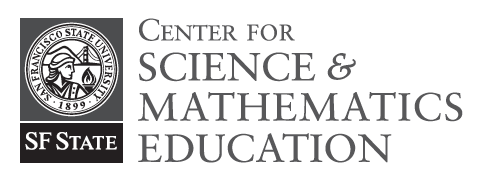 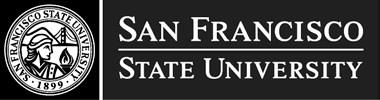 Register for Supplemental Instruction (SCI) Courses:Get more out of your Science, Math, and Engineering classes! 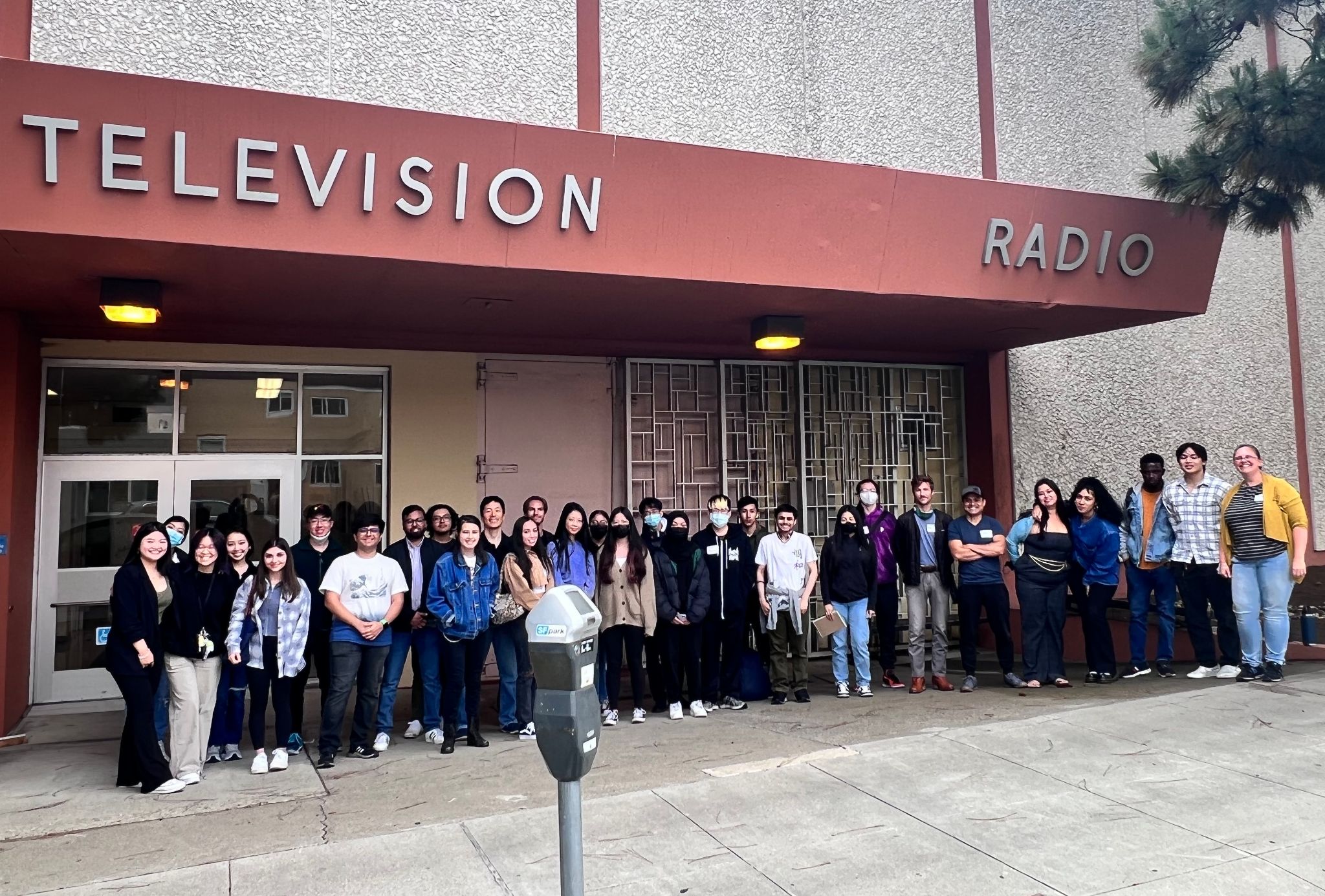 Learn how to study effectively and efficiently with your friends!We run SCI courses to support students in introductory biology, chemistry, math, physics, and engineering courses at SFSU. Check the schedule of classes for specific offerings each semester!What is a SCI course? SCI courses are small 1-unit classes that meet once per week for an hour and 40 minutes. Students work in small groups on practice problems and activities to support their learning in the parent course with the help of two friendly undergrad facilitators. There are no exams or homework in a SCI course: grades are based on class participation and in-class activities, so you must be able to attend the class meeting. Note that SCI classes are in-person, on-campus.Why take a SCI course? Students who take SCI and attend every week earn on average a half-letter grade better are twice as likely to pass the parent course on their first try! Additionally, SCI helps you solidify your understanding, plan your study time, learn new study strategies, and make friends with other students in your class and in your major. How do I sign up for a SCI course? Search the class schedule for courses under the prefix “SCI”, and check that it matches your parent course (for example, students in CHEM 115 take SCI 115). Enroll like you would in any other class, or attend the next class meeting to get a permission number.  More questions? Email Andrew Sturner, at asturner@sfsu.edu Please include your name, student ID, and which SCI course(s) you are interested in the subject line. Spring 2024 SCI Course Offerings (times are subject to change, please check the class schedule for the most current information)What do students think of SCI?“Without this course I don't think I would have done as well just by studying on my own.” -SCI 215 student, Spring 2019“SCI gave me confidence in my abilities.” -SCI 220 student, Spring 2018“My group would give me different perspectives on a certain problem and would help me learn the concepts of the lessons better overall.” - SCI 226 student, Fall 2018“Anytime there was a question the facilitators went above and beyond in order to make sure the concept in question was understood.” -SCI 115 student, Fall 2018SCI CourseParent CourseMeeting Time & LocationFacilitator 1Facilitator 2SCI 111.01PHYS 111M 12-1:40PM, CA 126Madison HalesAaliyah MuhammadSCI 115.01CHEM 115M 2-3:40PM, CA 126Matthew Basa Tyler CruzSCI 115.02CHEM 115T 2-3:40PM, CA 126Esmeralda Garcia-SanchezDiya PatelSCI 199.01MATH 199W 4-5:40PM, BH 35Meet PatelHumaid ShamsSCI 205.01ENGR 205M 4-5:40PM, BH 35Basim BaylorMichael CabreraSCI 215.01CHEM 215M 10-11:40AM, CA 126Emily HernandezVivian HoSCI 215.02CHEM 215F 10-11:40AM, CA 126Wendy KoDestinee LewisSCI 220.01PHYS 220T 6-7:40PM, CA126Omshree BharodiyaRitesh RiteshSCI 226.01MATH 226M 6-7:40PM, BH 35Samarth PandyaYash PatelSCI 226.02MATH 226W 12-1:40PM, CA 126Daniel ChangHinal HalaniSCI 227.01MATH 227Th 6-7:40PM, CA 126Justin ElcanoRitesh RiteshSCI 228.01MATH 228W 10-11:40AM, CA 126Christian CamanoTaylor HosepodarecSCI 230.01BIOL 230W 2-3:40PM, CA 126Daniel UristaAlisa YuSCI 234.01PHYS 230T 4-5:40PM, CA 126Sukrit DhawanMax OwensSCI 240.01BIOL 240T 10-11:40AM, CA 126Nathalie AquinoBrian WongSCI 305.01ENGR 305Th 8-9:40AM, CA 126Lang ChengMichael DeckerSCI 305.02ENGR 305F 2-3:40PM, CA 126Marco AnguianoMichael DeckerSCI 333.01CHEM 233F 10-11:40AM, BH 35Lika ChhitCeleste RasconSCI 335.01CHEM 335F 4-5:40PM, BH 35Charlie GardnerGalilee SamuelsSCI 350.01BIOL 350Th 10-11:40AM, CA 126Madison RaubIleana Rodriguez